8 Марта -2022 г.Мы живем в большой и очень дружной стране. У нас есть праздники, которые мы отмечаем всей страной.Один из таких праздников - Международный женский день 8 марта. Важно научить детей радоваться празднику, стараться принять посильное участие, научит дарить подарки, во всех группах нашего ДОУ прошли красочные утренники, посвященные женскому дню. Наши воспитанники очень активно включились в подготовку праздничного мероприятия. Все сценарии были разнообразны по содержанию. Музыкальный руководитель использовала новейшую программу Аллы Евдотиевой, известного российского детского композитора.На утренниках использовались яркие танцы, коммуникативные игры и содержательные юмористические сценки. Как всегда, педагоги были задействованы в ролях: неподражаемый Старик Хоттабыч, Баба Яга, умилительным было появление бабушки – загадушки. Все эти герои не оставили равнодушными и гостей, и детей.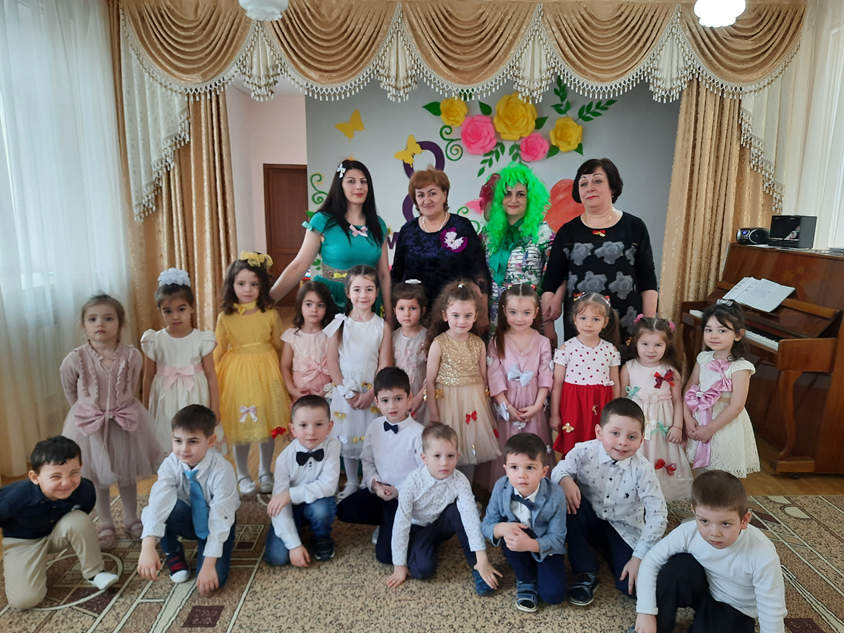 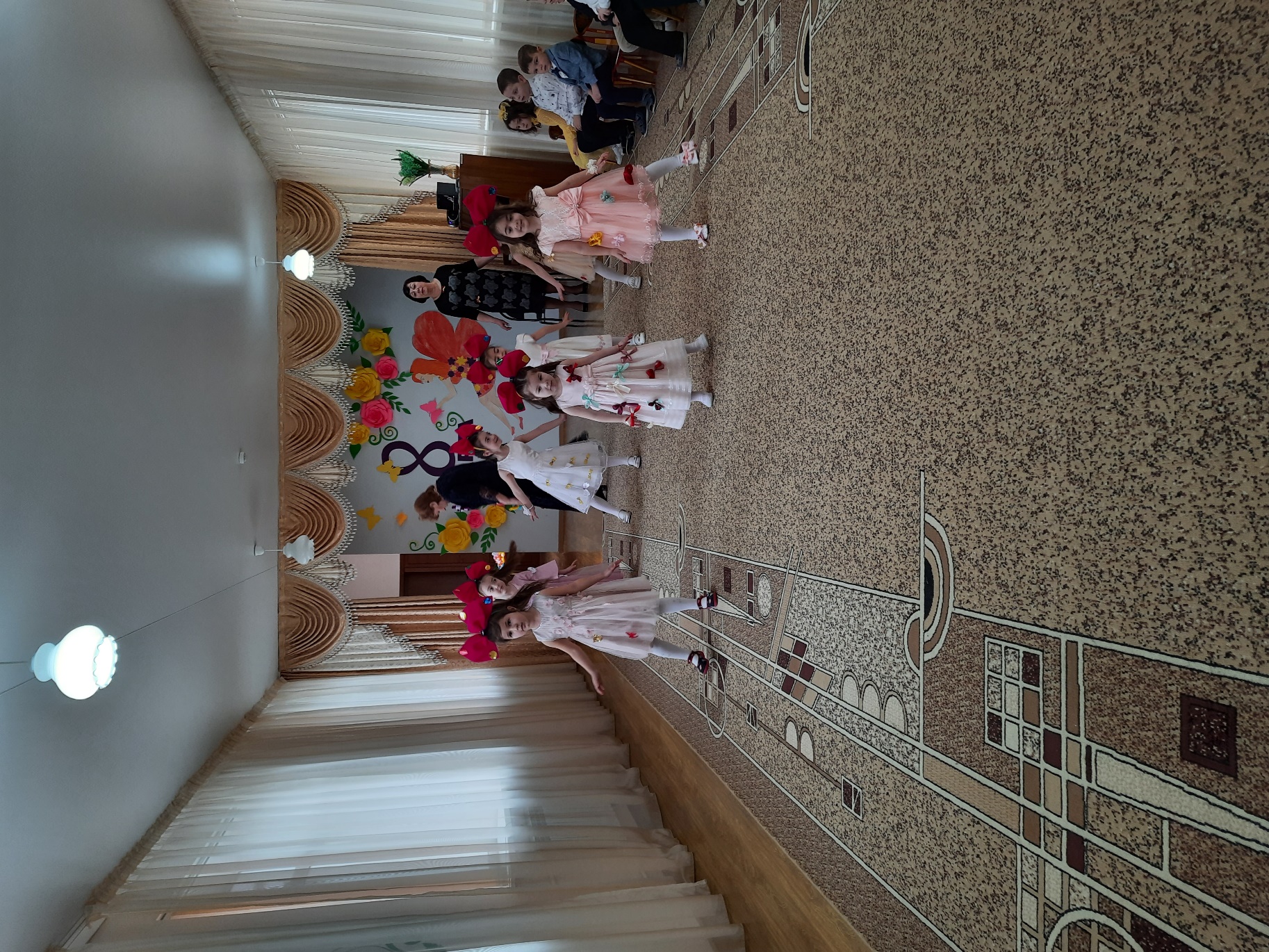 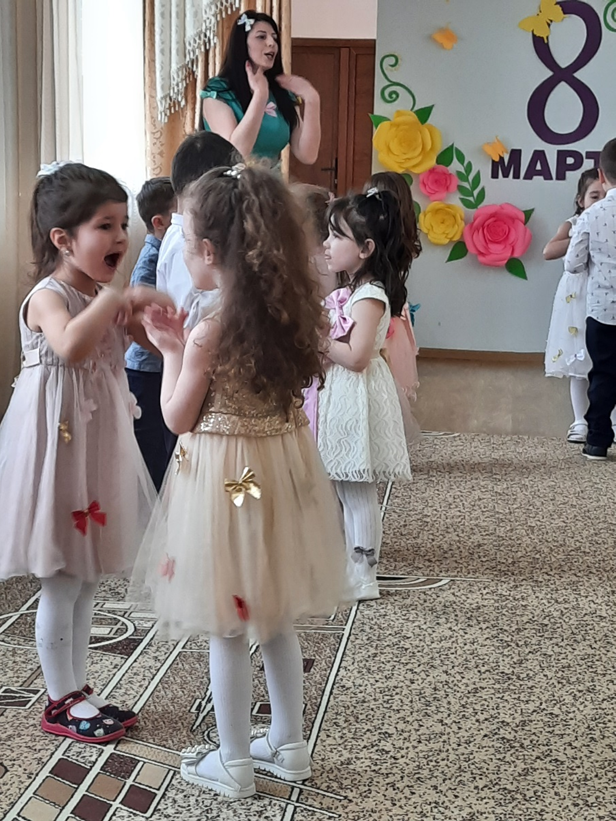 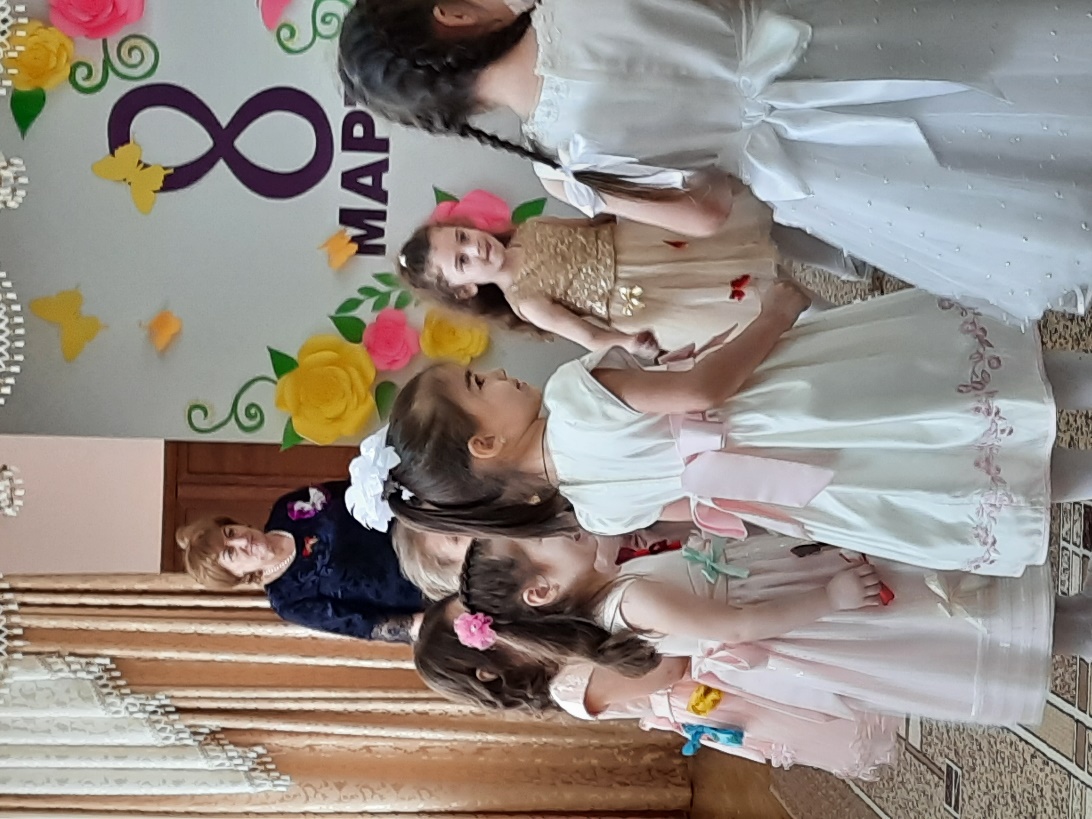 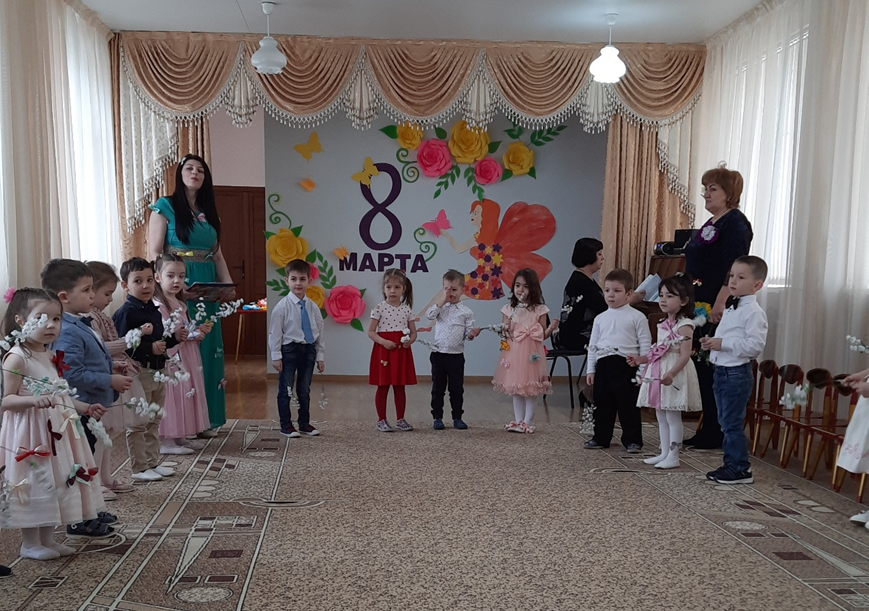 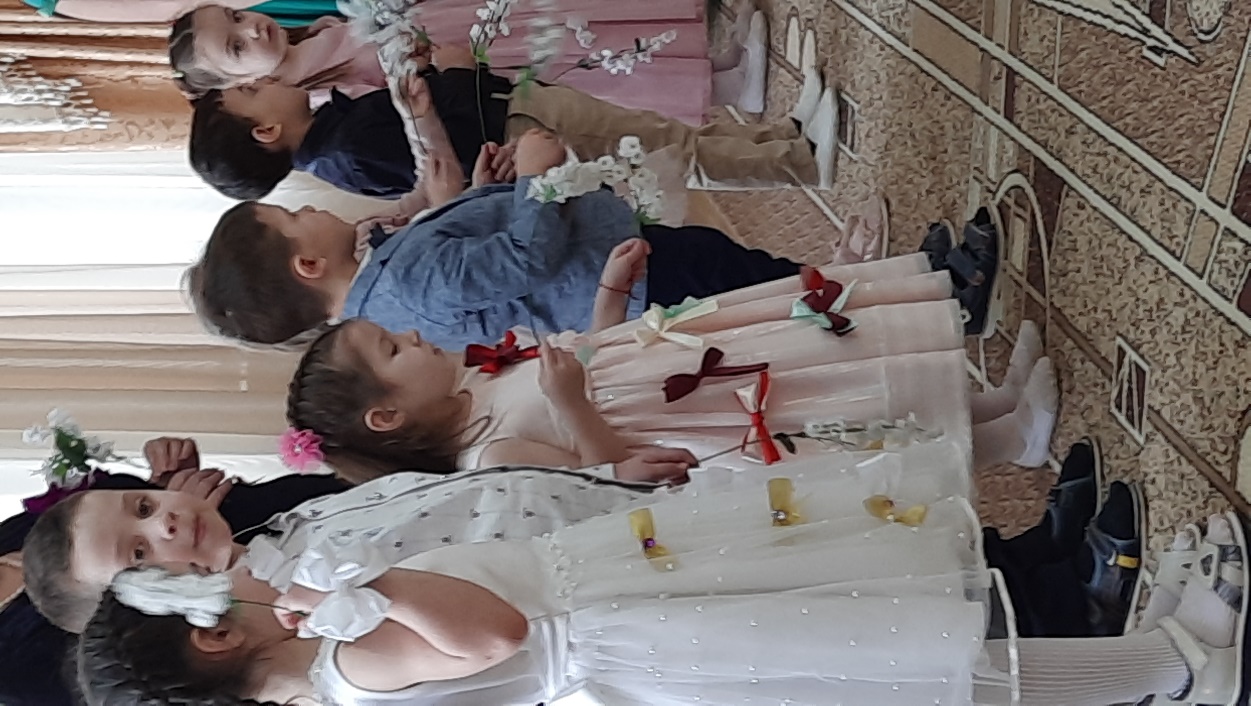 